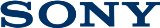 30 сентября 2020 года Sony проводит международный конкурс для блогеров SONY VLOG CHALLENGE. Осталась неделя до конца подачи заявок!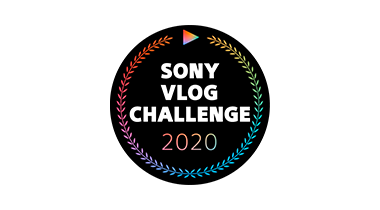 Компания Sony проводит международный конкурс для видеоблогеров, SONY VLOG CHALLENGE 2020. Подать заявку на участие можно до 8 октября 2020 года. Победитель получит влог-камеру ZV-1 и аксессуары к ней для съемок отличных видео.Участникам предлагается рассказать о своей жизни с помощью ответов на три вопроса «Что?», «Кто?», «Где?». Это должна быть искренняя история о человеке, рассказанная через увлечения и окружение, например: Теннис + Студент + Лондон или Кулинария + Графический дизайнер + Токио или Макияж + Бариста + Нью-Йорк.Результаты конкурса будут объявлены 10 ноября 2020 года.Правила конкурса просты. От участников требуется: 1.  Подписаться на официальную страницу в Instagram – @vlogcamerabysony.2.  Отправить видео на YouTube, используя следующий алгоритм: Загрузить логотип конкурса и использовать его на миниатюре видео;Загрузить видео на YouTube в открытый доступ;Назвать видео «Sony Vlog Challenge: Что + Кто + Где» с информацией о себе, например так: Sony Vlog Challenge: Кулинария + Графический дизайнер + Токио или Sony Vlog Challenge: Макияж + Бариста + Нью-ЙоркУказать свою учетную запись в Instagram в описании видео. Главным призом для победителей станет оригинальный комплект блогера Sony ZV-1 LITE, включающий камеру ZV-1 для ведения видеоблога, рукоятку-штатив GP-VPT2BT с поддержкой Bluetooth®, карту памяти SFM64T с великолепным характеристиками записи и надежности и запасной аккумулятор NPBX1.Камера Sony ZV-1 специально разработана с учетом потребностей влогеров и представлена компанией Sony в мае текущего года. По удобству и простоте использования эта модель не имеет аналогов. Помимо легкости, компактности, и отличной стабилизации изображения, камера обладает целым набором решений для удобства управления в любых ситуациях: поворачивающимся ЖК-дисплеем, отдельной кнопкой включения режима боке и продуманными возможностями для записи звука.Победители в каждом регионе будут выбраны топовыми блогерам, список которых анонсирован на странице конкурса. Страница конкурса:https://www.sony.net/united/sonyvlogchallenge/europe/ru/ КОНТАКТЫ ДЛЯ ПРЕССЫ За дополнительной информацией обращайтесь:Анна Кутырина, менеджер по коммуникациям, GraylingТел: +7 965 344 23 05 anna.kutyrina@grayling.com Серопегина Александра, менеджер по связям с общественностью компании Sony Electronics в РоссииТел: +7 (495) 258-76-67, доп. 1353  Alexandra.Seropegina@sony.comО корпорации SonySony Corporation — ведущий производитель аудио-, видео-, фотопродукции, игр, коммуникационных и информационных продуктов для потребительского и профессионального рынков. Цель Sony – наполнить мир эмоциями благодаря новым технологиям и силе воображения. Международный сайт Sony: http://www.sony.net/